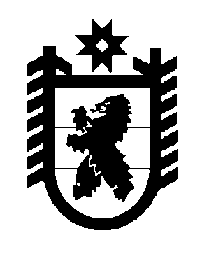 Российская Федерация Республика Карелия    ПРАВИТЕЛЬСТВО РЕСПУБЛИКИ КАРЕЛИЯРАСПОРЯЖЕНИЕот 17 августа 2017 года № 464р-Пг. Петрозаводск В соответствии с частью 11 статьи 154 Федерального закона                             от 22 августа 2004 года № 122-ФЗ «О внесении изменений в законодательные акты Российской Федерации и признании утратившими силу некоторых законодательных актов Российской Федерации в связи с принятием федеральных законов «О внесении изменений и дополнений в Федеральный закон «Об общих принципах организации законодательных (представительных) и исполнительных органов государственной власти субъектов Российской Федерации» и «Об общих принципах организации местного самоуправления в Российской Федерации», на основании распоряжения Территориального управления Федерального агентства по управлению государственным имуществом в Республике Карелия от 21 июня 2017 года № 61/Рп «О безвозмездной передаче имущества, находящегося в федеральной собственности и закрепленного за Управлением Федерального казначейства по Республике Карелия, в государственную собственность Республики Карелия»:1. Принять в государственную собственность Республики Карелия имущество, находящееся в федеральной собственности, согласно приложению к настоящему распоряжению.2. Государственному комитету Республики Карелия по управлению государственным имуществом и организации закупок подписать акт приема-передачи имущества, указанного в пункте 1 настоящего распоряжения. Временно исполняющий обязанности
 Главы Республики Карелия                                                   А.О. ПарфенчиковПеречень имущества, принимаемого из федеральной собственности 
в государственную собственность Республики Карелия ____________Приложение к распоряжению Правительства Республики Карелия от 17 августа 2017 года № 464р-П№ п/пНаименование имуществаАдрес местонахождения имуществаИндивидуализирующие характеристики имущества1.Гаражный боксРеспублика Карелия,
г. Костомукша, 
район погранзаставы, гаражи, литер 1кадастровый номер 10:04:0000000:236,площадь 22,2 кв. м2.Земельный участокРеспублика Карелия,
г. Костомукша, 
район погранзаставы, ГСК № 1, «Гранит» кадастровый номер 10:04:0010204:8,площадь 42 кв. м